Sample PGT Cost of Attendance 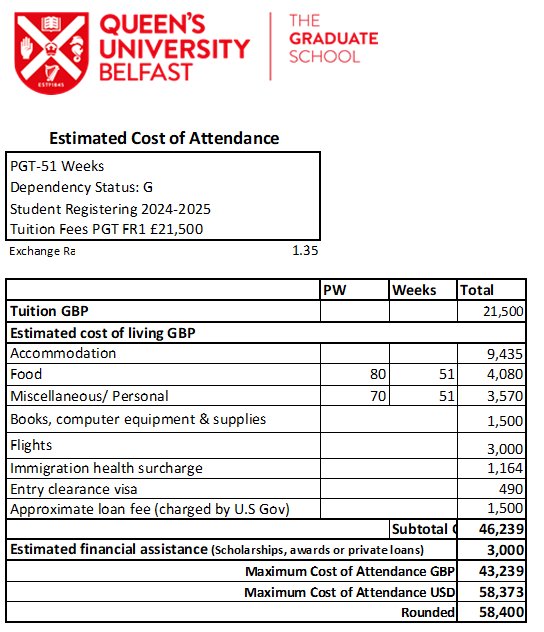 